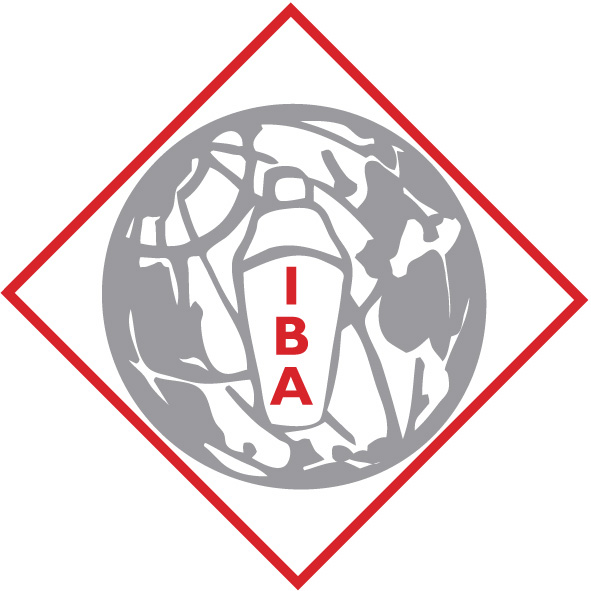 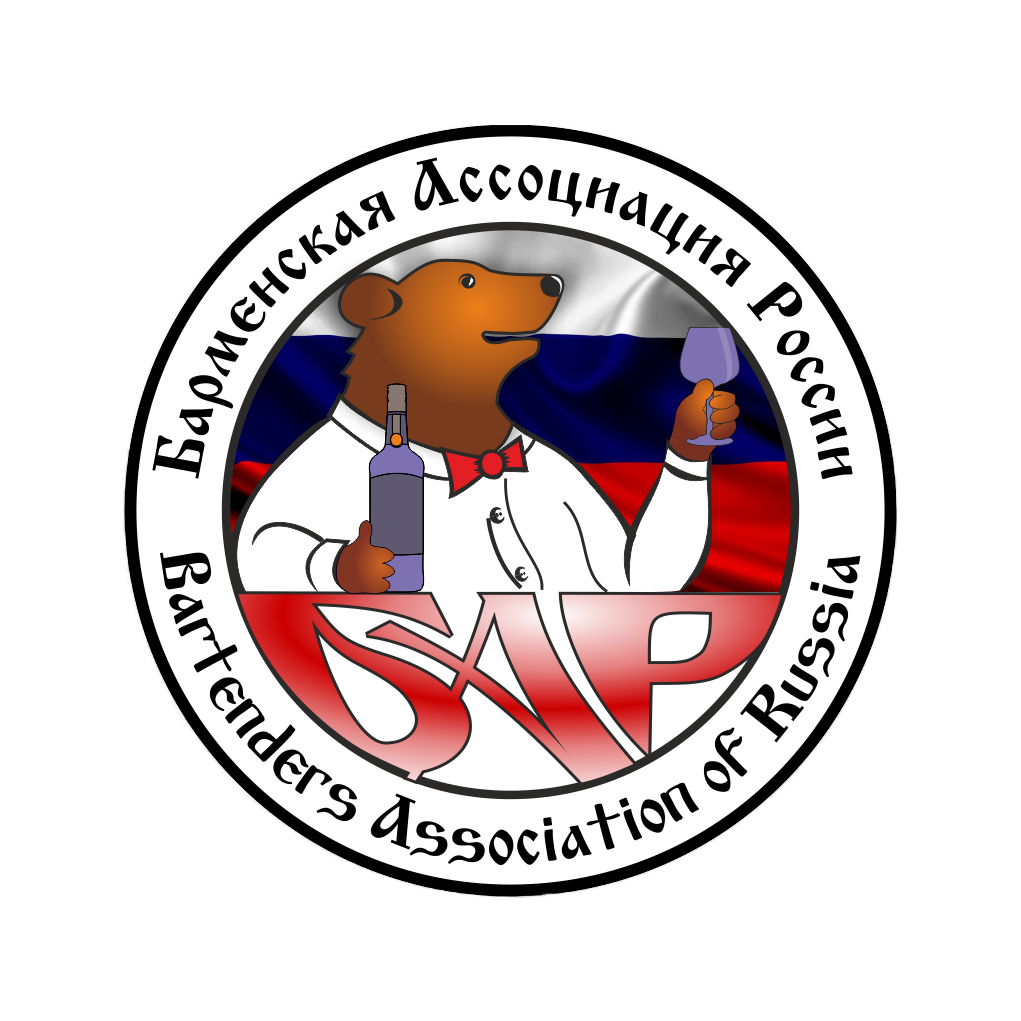 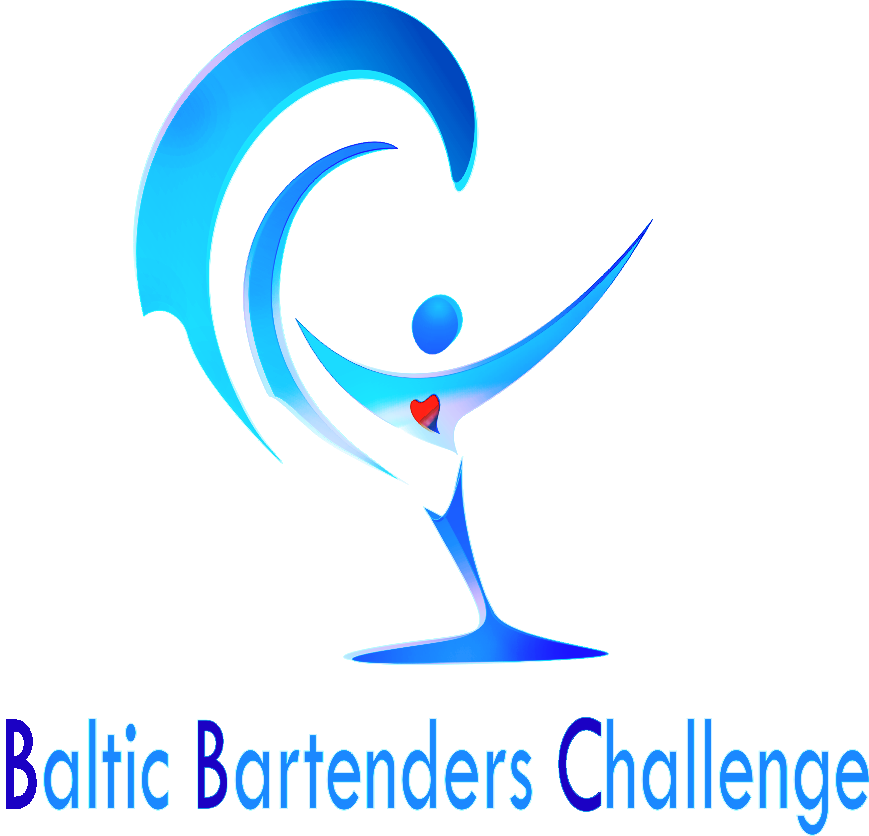 Заявка на чемпионат Ф.И.О. участника  ГородE-mailТел.Название заведенияНеобходимые вкусы MONIN и Фруко Шульц: Необходимый инвентарь:Необходимые фрукты для украшения:Заявка отправляется на panovbar@mail.ru не позднее 15.09.2018г.В чемпионате участвуют 16 конкурсантов!!!Организаторы вправе вносить изменения в регламент, но не позднее 15.09.2018г.